LAB10 – Dimensions and Text 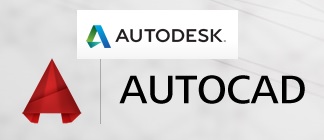 Drawings need annotation with Text and Dimensions to better describe what we want to make.DIMENSION  - LINEAR, ALIGNED, RADIUS, DIAMETER, and ARC LENGTHDIM LINEARFirst Extension Line (or object), 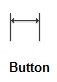 Second Extension Line (or Options: Mtext, Text, Angle, Horizontal,Rotated)  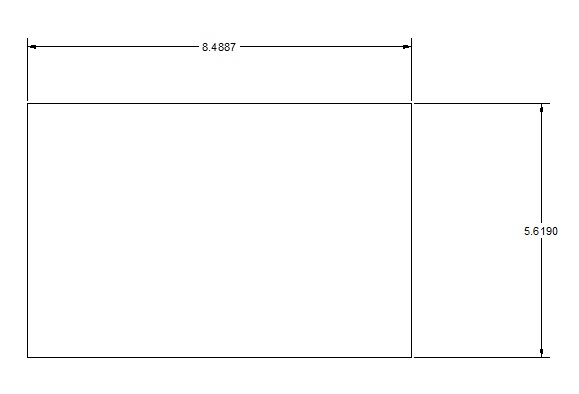 Exercise: Size the BoxDraw a RECTANGLE SELECT DIMLINEARDRAW THE WIDTH AND HEIGHT OF THE RECTANGLESave As… “LAB10Linear.dwg”DIM ALIGNEDFirst Extension Line (or object), 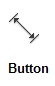 Second Extension Line (or Options: Mtext, Text, Angle)  Exercise: Measure the Side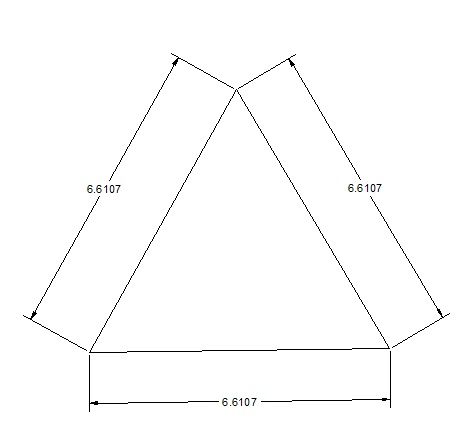 Draw a Triangle SELECT DIMALIGNEDDRAW THE DIMENSIONS ALONG ALL THREE SIDESSave As… “LAB10Aligned.dwg”DIM ANGULARSelect Arc, Circle, Line, 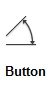 Specify Arc Location  Exercise: Measure the Inside Angles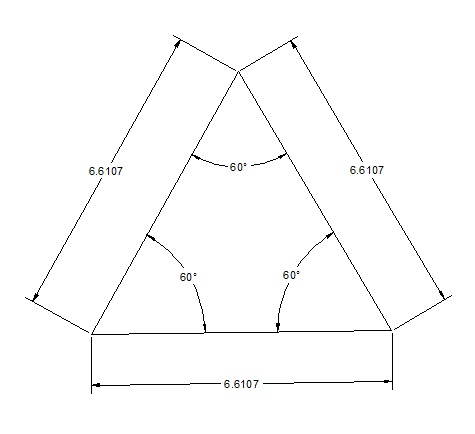 Go Back to Your Triangle or OPEN “LAB10Aligned.dwg”SELECT DIMANGULARDRAW THE INSIDE ANGLES (Select two adjacent sides)Save As… “LAB10Angular.dwg”DIM RADIUS and DIM DIAMETER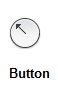 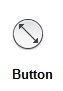 Select Arc or Circle Specify Arc Location  Exercise: Radius & Diameter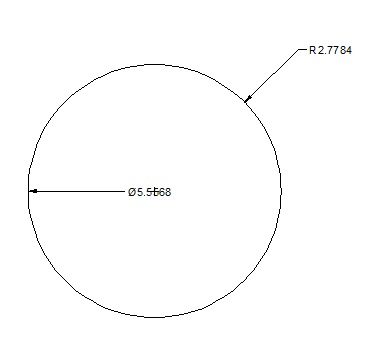 Draw a CIRCLE Measure the RADIUS and DIAMETER using both tools.Save As… “LAB10Rad.dwg”DIM ARC LENGTH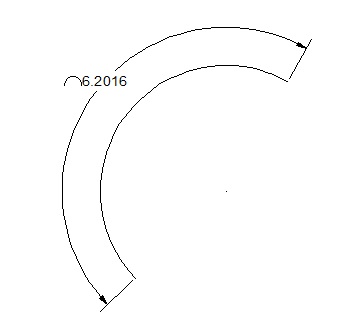 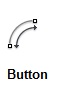 Select Arc or Circle Specify Arc Length LocationExercise: Arc LengthDraw an ARC (it’s next to CIRCLE) Measure the length of the ARC.Save As… “LAB10Arc.dwg”  TEXT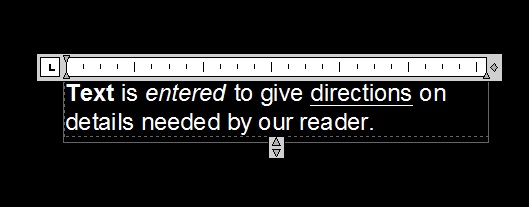 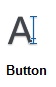 Multi-LineSingle LineExercise: TEXTEnter Single Line and Multi-Line Text in any drawing. Experiment with Italics, BOLD, and Underlining.Save As… “LAB10Text.dwg”